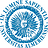 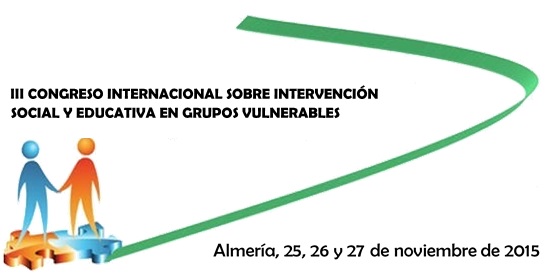 FORMULARIO DE INSCRIPCIÓN(RELLENAR CON MAYÚSCULAS Y DE FORMA CLARA)NOMBRE: APELLIDOS:DNI (CON LETRA):DIRECCIÓN POSTAL: EMAIL:TELÉFONO: Fecha de Nacimiento:Ciudad de Residencia:Centro de Trabajo:                                                                    Ciudad/Provincia:Titulación que posee (diplomado, licenciado, doctorado):Especialidad profesional:Estudiante   50 €   				PROFESIONAL  70€NOTA IMPORTANTE: En el caso de necesitar factura de la inscripción debe CONTACTAR ANTES DE REALIZAR EL INGRESO con la dirección de correo: inscgv13@ual.es---------------------------------------------------------------------------------------------------------Enviar el formulario de inscripción adjunto junto con el resguardo del pago bancario (y en su caso, resguardo de la matrícula universitaria) a inscgv13@ual.es----------------------------------------------------------------------------------------------------------------------